Об утверждении Положения об организации ритуальных услуг и содержания мест захороненияна территории Ординскогомуниципального округаВ соответствии с Федеральными законами от 06.10.2003 № 131-ФЗ «Об общих принципах организации местного самоуправления в Российской Федерации», от 12.01.1996 8-ФЗ «О погребении и похоронном деле», 
руководствуясь пунктом 26 части 1 статьи 4 Устава Ординского муниципального округа, принятого решением Думы  Ординского муниципального округа от 15.11.2019 № 28, администрация Ординского муниципального округа ПОСТАНОВЛЯЕТ:	1. Утвердить прилагаемое Положение об организации ритуальных услуг и содержания мест захоронения на территории Ординского муниципального округа.2. Постановление вступает в силу со дня его официального обнародования и подлежит размещению на официальном сайте Ординского муниципального округа.3. Контроль  за  исполнением постановления  возложить на руководителя  аппарата администрации муниципального округа Кузнецову Н.В. Глава  муниципального  округа	                                                        А.С. Мелёхин                                                                        УТВЕРЖДЕНО                                                                         постановлением администрации                                                                         Ординского муниципального округа                                                                        от 01.04.2020 № 256ПОЛОЖЕНИЕОб организации ритуальных услуг и содержания мест захоронения на территории Ординского муниципального округа Общие положения1.1. Настоящее Положение разработано в соответствии с Федеральным законом от 12.01.1996 № 8-ФЗ «О погребении и похоронном деле», пунктом 23 части 1 статьи 16 Федерального закона от 06.10.2003 № 131-ФЗ «Об общих принципах организации местного самоуправления в Российской Федерации».1.2. Настоящее Положение регулирует отношения, связанные с организацией похоронного дела (погребения), содержанием мест захоронения, порядок деятельности специализированных служб по вопросам похоронного дела. 1.3. Термины и определения, используемые в настоящем Положении, применяются в понятиях, аналогичных Федеральному закону от 12.01.1996 г. 
№ 8-ФЗ «О погребении и похоронном деле» (далее - Закон).1.4. Гарантированный перечень услуг по погребению – перечень услуг, предоставляемых на безвозмездной основе за счет социального пособия на погребение в размере, определенном действующим законодательством. Предельные цены и тарифы на похоронные принадлежности и услуги по погребению, предоставляемому согласно гарантированному перечню услуг по погребению, утверждаются постановлением администрации Ординского муниципального округа по согласованию с соответствующими отделениями Пенсионного фонда Российской Федерации, Фонда социального страхования Российской Федерации, а также с органами государственной власти субъектов Российской Федерации.1.5. Погребение умершего и оказание услуг по погребению осуществляются специализированной службой (организацией) по вопросам похоронного дела. Услуги по погребению имеют право оказывать и иные лица. На специализированную службу по вопросам похоронного дела возлагаются обязанности по осуществлению погребения умерших, в соответствии со статьей 9 Закона.1.6. Содержание и эксплуатацию кладбищ осуществляет организация, или физическое лицо, зарегистрированное в качестве индивидуального предпринимателя.Организация похоронного дела, порядок деятельности, содержания и эксплуатации кладбища2.1. Организация похоронного дела возлагается на администрацию Ординского муниципального округа.2.1.1. Администрация Ординского муниципального округа:- организует оказание ритуальных услуг и содержание кладбищ;- заключает договоры с организациями или индивидуальными предпринимателями на оказание ритуальных услуг, обслуживание кладбища, либо осуществляет функцию по обслуживанию кладбища самостоятельно, при необходимости создает специализированную службу по вопросам похоронного дела;- разрабатывает самостоятельно или рассматривает инициативные предложения от частных лиц и инвесторов по возможному строительству новых кладбищ, а также расширению, закрытию или переносу действующих кладбищ; - устанавливает общественный или обслуживаемый порядок работы кладбищ.2.2. Эксплуатация кладбищ, гигиенические требования к размещению кладбищ, гигиенические требования при организации захоронений осуществляются в соответствии с Постановлением Главного государственного санитарного врача РФ от 28.06.2011 № 84 «Об утверждении СанПиН 2.1.2882-11 «Гигиенические требования к размещению, устройству и содержанию кладбищ, зданий и сооружений похоронного назначения» (вместе с «СанПиН 2.1.2882-11. Санитарные правила и нормы...») (Зарегистрировано в Минюсте РФ 31.08.2011 № 21720).2.3. Кладбища по принадлежности являются муниципальными, по обычаям - общественными, по типу погребения - традиционными. На территориях кладбищ могут создаваться и отдельные участки или секции для погребения умерших или погибших согласно их вероисповеданию, а также могут производиться захоронения как оградным способом, так и безоградным способом.2.4. Территория кладбищ должна иметь подъезд, ограждение явное или условное, границы кладбища должны четко прослеживаться и не выходить за пределы отведенного земельного участка.2.5. Территория вновь создаваемых кладбищ должна быть разделена на участки, которые разбиваются дорожной сетью. Нумерация участков, кварталов, зон устанавливается согласно чертежу плана кладбища. Могут устанавливаться номера кварталов на табличках, укрепляемых на столбиках, устанавливаемых на углах кварталов.2.6. Земельный участок для погребения умершего отводится бесплатно при предъявлении свидетельства о смерти в соответствии с санитарными нормами и правилами.Не допускается устройство захоронений на обочине дорог, в разрывах между могилами.Новый земельный участок для захоронения выделяется в порядке очередности расположения мест захоронений в секторе, отведенном для захоронения на момент обращения. По заявлению лица (близкого родственника умершего или законного представителя), осуществляющего погребение, может быть выделен дополнительный земельный участок для последующего погребения близкого родственника умершего (супруга, детей) в размере и порядке, установленном настоящим положением.2.7. Погребение умершего производится в соответствии с санитарными правилами не ранее чем через 24 часа после наступления смерти при предъявлении свидетельства о смерти. 	2.8. Отвод земельных участков для погребения на кладбище производится организацией, занимающейся обслуживанием кладбища. Самовольные захоронения не допускаются. Если организация, занимающаяся обслуживанием кладбища, не установлена, то отвод земельного участка осуществляется администрацией Ординского муниципального округа.2.9. Запрещается самовольный выбор земельного участка на территории кладбища родственниками или иными лицами, взявшими на себя обязательства организации захоронения. Данные захоронения и установленные надгробные плиты считаются несанкционированными и подлежат сносу, а захоронения подлежат перезахоронению за счет лиц, осуществивших несанкционированное захоронение.2.10. Погребение граждан, не имевших родственников, производится за счет Пенсионного фонда, Фонда социального страхования, федерального и краевого бюджета, силами специализированных служб по заключенным договорам администрации Ординского муниципального округа.2.11. Погребение умершего в существующее (действующее, нерекультивированное) место погребения допускается по истечении срока минерализации (20 лет) с разрешения организации, занимающейся обслуживанием кладбища и по письменному заявлению граждан, на которых зарегистрировано место захоронения. 2.12. При погребении на могильном холме устанавливается знак с указанием фамилии, имени, отчества.2.13. Каждое погребение регистрируется организацией, занимающейся обслуживанием кладбища, в книге регистрации захоронений, установленной формы, с указанием номера участка. Книга регистрации захоронений является реестром погребений и документом строгой отчетности и подлежит постоянному хранению.Правила посещения кладбищ, права и обязанности граждан, правила движения  транспортных средств на территории кладбищ3.1. На территории кладбищ посетители должны соблюдать общественный порядок и тишину.3.2. Посетители кладбищ имеют право:- устанавливать памятники и другие надмогильные сооружения по согласованию с организацией, занимающейся обслуживанием кладбища и в соответствии с требованиями к оформлению участка захоронения;	- пользоваться инвентарем, выдаваемым организацией, занимающейся обслуживанием кладбища, для ухода за могилами;- заключать договор с организацией, занимающейся обслуживанием кладбища по уходу за могилой с оплатой по утвержденному прейскуранту;- сажать цветы на месте погребения;- сажать деревья в соответствии с проектом озеленения кладбищ по согласованию с организацией, занимающейся обслуживанием кладбища;3.3. На территории кладбищ посетителям запрещается:- самовольно устанавливать скамейки, столики, самовольно осуществлять строительство склепов, иных надмогильных сооружений, производить копку ям для добывания грунта, оставлять запасы строительных и других материалов;- оставлять демонтированные надмогильные сооружения при их замене или осуществлении благоустройства на месте погребения;- уничтожать, приводить в негодность памятники и другие надмогильные сооружения, засорять территорию кладбища;- уничтожать древесные и кустарниковые насаждения, а также цветочные культуры;- осуществлять выгул домашних животных, ловлю птиц;- ломать насаждения, рвать цветы;- разводить источники открытого огня, уничтожать плодородный слой почвы; - перемещаться по территории кладбища на велосипедах, мопедах, мотоциклах; - находиться в состоянии алкогольного или наркотического опьянения;- въезжать на территорию кладбища на автотранспорте без разрешения.3.4. Граждане (организации), осуществляющие погребение и установку надмогильных сооружений, обязаны убирать мусор, демонтированные надмогильные сооружения, содержать захоронения в надлежащем состоянии или заключать договор с организацией, занимающейся обслуживанием кладбища на вывоз мусора и уборку территории.3.5. Правила посещения кладбищ, права и обязанности граждан, правила движения транспортных средств по территории кладбища, выделения земельного участка для погребения вывешиваются на видном месте кладбищ.Общественный и обслуживаемый порядок работы кладбища4.1. Администрация Ординского муниципального округа определяет, в каком режиме обслуживания будет находиться то или иное кладбище.  Выбор общественного или обслуживаемого порядка работы кладбища обусловлено перспективой развития территории вновь создаваемого или действующего кладбища, ростом культуры обслуживания, рациональным использованием земельного участка, борьбы с ненадлежащим захватом и использованием земельных участков, нарушением прав третьих лиц, строгом соблюдении плана кладбища. 4.2. Общественный порядок работы кладбища предусматривает работу кладбища без наличия организации, занимающейся обслуживанием кладбища, а также содержанием и развитием кладбища. 4.2.1. На кладбищах с общественным порядком работы оказание ритуальных услуг, выполнение работ по захоронению, работы по установке памятников, благоустройств мест захоронений на таких кладбищах производят специализированные организации по оказанию ритуальных услуг по выбору родственников, либо лиц, взявших на себя обязательство по захоронению, умершего. 4.2.2.  Уборка территории кладбища с общественным режимом работы осуществляется силами посетителей кладбищ.4.2.3. Сезонная уборка мусора, складированного в специально установленных местах для сбора мусора, вывозится силами регионального оператора. 4.2.4.  В случае отсутствия заключенного договора со специализированной службой (организацией) предоставление земельных участков для захоронения на кладбищах с общественным режимом работы согласовывается с администрацией Ординского муниципального округа.4.2.5. На общественных кладбищах установлены размеры бесплатно предоставляемой площади для погребения.   Вновь отводимые земельные участки под захоронения должны иметь следующие размеры:- Под захоронение тела в гробу:на кладбищах, свободных для захоронения, - 1,8х2,0 м;на кладбищах, вновь вводимых в эксплуатацию, - 2,0х3,0 м;на старых участках кладбищ - 1,0х2,0 м, а при наличии возможности земельный участок может быть увеличен до размера 1,5х2,0 м или 1,8х2,0 м.- Под захоронение урны с прахом:на всех кладбищах - 0,8х1,1 м.4.2.6. Разрешается отвод земельных участков для семейных (родовых) захоронений в могилах и склепах, в том числе с оформлением участков надмогильными сооружениями, по следующим нормам:два захоронения - 7,5 кв. м (2,5х3 м);три захоронения - 10 кв. м (2,5х4 м);четыре захоронения - 12,5 кв. м (2,5х5 м);пять захоронений - 15 кв. м (2,5х6 м);захоронение в склеп - 16 кв. м (4х4 м).Отступ от соседнего подножия и изголовья захоронения должен быть не менее 0,8 м. 4.2.7. На общественных кладбищах запрещается бронирование вновь создаваемых участков сверх установленных размеров.4.3. Обслуживаемый порядок работы кладбища предусматривает работу на кладбище организации, занимающейся обслуживанием кладбища, а также его содержанием и развитием, действующей на основании договора на обслуживание кладбища, заключенного между администрацией Ординского муниципального округа и организацией либо физическим лицом, являющимся субъектом предпринимательской деятельности.4.3.1. На кладбищах с обслуживаемым режимом работы установлены размеры бесплатно предоставляемой площади для погребения.   Вновь отводимые земельные участки под захоронения должны иметь следующие размеры:- Под захоронение тела в гробу:на кладбищах, свободных для захоронения, - 1,8х2,0 м;на кладбищах, вновь вводимых в эксплуатацию, - 2,0х3,0 м;на старых участках кладбищ - 1,0х2,0 м, а при наличии возможности земельный участок может быть увеличен до размера 1,5х2,0 м или 1,8х2,0 м.- Под захоронение урны с прахом:на всех кладбищах - 0,8х1,1 м.4.3.2. Разрешается отвод земельных участков для семейных (родовых) захоронений в могилах и склепах, в том числе с оформлением участков надмогильными сооружениями, по следующим нормам:два захоронения - 7,5 кв. м (2,5х3 м);три захоронения - 10 кв. м (2,5х4 м);четыре захоронения - 12,5 кв. м (2,5х5 м);пять захоронений - 15 кв. м (2,5х6 м);захоронение в склеп - 16 кв. м (4х4 м).        Отступ от соседнего подножия и изголовья захоронения должен быть не менее 0,8 м. 4.3.3. Бронирование участков сверх установленных норм допускается с разрешения организации, занимающейся обслуживанием кладбища, бронь сверх норм бесплатно предоставляемого участка для захоронения оплачивается родственником умершего или лицом, взявшим на себя обязательство по захоронению, в момент заключения договора на оказание услуг по погребению, согласно установленным тарифам на момент обращения.4.3.4. Организация, действующая на основании долгосрочного или краткосрочного договора на обслуживание кладбища, наделяется исключительными правами в части оказания ритуальных услуг и выполнения работ на территории такого кладбища, действует от имени администрации Ординского муниципального округа в вопросах распределения мест захоронения, планировки секторов, строительства объектов обслуживания кладбища. 4.3.5. Выделяемый земельный участок, может иметь элементы благоустройства, произведенные организацией, занимающейся обслуживанием кладбища, для придания кладбищу эстетического вида, удобству пользования кладбищем, перспективе его развития, максимально возможному использованию земельных участков под захоронение. 4.3.6.   Стоимость элементов благоустройства оплачивается при заключении договора на организацию захоронения на таком участке родственником умершего, либо лицом, взявшим на себя обязательство по захоронению.4.3.7. Организация, занимающаяся обслуживанием кладбища, не вправе навязывать благоустроенные участки для захоронений. По желанию родственников умершего, или лиц, взявших на себя обязательство по захоронению, организация, занимающаяся обслуживанием кладбища, обязана предоставить бесплатный земельный участок размером, установленным настоящим положением, при его наличии на момент обращения. Содержание могил и надмогильных сооружений, установка надмогильных сооружений, порядок признания могильного участка бесхозным5.1. Граждане (организации), производящие погребение, обязаны содержать сооружения и зеленые насаждения (оформленный могильный холм, памятник, цоколь, цветник и т.п.) в надлежащем состоянии собственными силами, либо силами организации, оказывающей данные услуги.5.2. Все работы на кладбище, связанные с установкой надмогильных сооружений, могут производиться только с разрешения организации, занимающейся обслуживанием кладбища, в ведении которой находится кладбище.5.3. Обращаться в организацию, занимающуюся обслуживанием кладбища, за разрешением на установку надмогильных сооружений имеет право только лицо, на которое зарегистрировано погребение.5.4. Надмогильные сооружения устанавливаются в пределах отведенного под место погребения земельного участка.5.5. Сооружения, установленные без согласования с организацией, занимающейся обслуживанием кладбища, подлежат сносу.5.6. Установка оград вне пределов места погребения запрещается.5.7. Надмогильные сооружения являются собственностью лица, их установившего, и регистрируются в книге регистрации надмогильных сооружений.5.8. Риск случайной гибели (повреждения) имущества, а именно надгробных сооружений, плит, столов, скамеек, венков и прочих предметов ритуального назначения, учитывая их установку и нахождение в месте общего пользования, а именно на кладбище, несет собственник этого имущества5.9. В случае отсутствия граждан, ответственных за захоронение (родственников погребенного и др.), поддержание надмогильных сооружений в надлежащем состоянии осуществляется за счет средств организации, занимающиеся обслуживанием кладбищ. По истечении 10-летнего срока, в течение которого надмогильные сооружения содержались за счет чужих средств, могила может признаваться бесхозной в установленном законодательством порядке, надмогильные сооружения подлежат сносу, земельный участок используется на общих основаниях.5.9.1. После десятилетнего срока с момента захоронения, если могила имеет признаки бесхозной могилы, организация, занимающаяся обслуживанием кладбища, составляет акт о признании надмогильного сооружения бесхозным.5.9.2. В случае, если известны сведения о родственниках захороненного акт отправляется родственникам захороненного или лицу, взявшему на себя обязанность осуществить погребение умершего, заказным письмом. 5.9.3. При невозможности установить личность захороненного, могила огораживается и устанавливается табличка о поиске родственников. Если родственники не нашлись в течение трех лет, захоронение признается бесхозным в порядке, установленном действующим законодательством.  5.9.4. Повторно, по истечении одного года, направляется заказным письмом уведомление о необходимости приведения могилы и надмогильного сооружения в порядок, и если требование не выполняется, то по истечении 3 лет с момента составления акта, но не ранее 20 лет со дня захоронения надмогильное сооружение признается бесхозными.5.9.5. Снос надмогильных сооружений оформляется соответствующим актом.5.9.6. Повторное захоронение на участке, признанным бесхозным, допускается не ранее чем через один год со дня признания надмогильного сооружения бесхозным.Порядок деятельности специализированной службы                                            по вопросам похоронного дела6.1. Специализированная служба обязана осуществлять гарантированный перечень услуг, предусмотренный статьей 9 Закона, по ценам и тарифам, определенными, согласованными и утвержденными нормативным правовым актом администрации Ординского муниципального округа.6.2. Специализированная служба несет юридическую ответственность за устройство и содержание мест погребений, осуществление гарантий погребений, исполнение волеизъявления умершего о погребении, предоставление гарантированных Законом перечня услуг по погребению, а также погребение умерших (погибших), не имеющих супруга, близких родственников, иных родственников или законного представителя умершего.6.3. Специализированная служба может заключать договоры с юридическими и физическими лицами на проведение отдельных работ по погребению умерших.6.4. Специализированная служба несет ответственность за оказанные услуги в соответствии с действующим законодательством.6.5. Специализированная служба по вопросам похоронного дела действует на основании договора с администрацией Ординского муниципального округа.Порядок деятельности организации, занимающейся обслуживанием кладбища 7.1. В своей деятельности организация, занимающаяся обслуживанием кладбища, руководствуется действующим законодательством Российской Федерации, нормативными правовыми актами Пермского края, администрации Ординского муниципального округа, настоящим Положением.7.2. Организация, занимающаяся обслуживанием кладбища, обязана содержать кладбище в надлежащем состоянии и обеспечивать:- своевременную подготовку могил, захоронение умерших, подготовку регистрационных знаков, установку памятников и уход за могилами;- соблюдение установленной нормы отвода каждого земельного участка для захоронения и правил подготовки могил в соответствии с действующим законодательством;- содержание в исправном состоянии зданий, инженерного оборудования, территории кладбищ, их ограды, дорог, площадок и их ремонт;- уход за зелеными насаждениями на всей территории кладбища, их полив и обновление;- сохранность и исправность землеройной техники, транспортных средств, механизмов и инвентаря;- удаление с могил и вывоз с территорий кладбищ засохших цветов и венков; - систематическую уборку всей территории кладбища и своевременный вывоз мусора;- предоставление гражданам напрокат инвентаря для ухода за могилами (лопаты, грабли, ведра и т.п.);- содержание в надлежащем порядке братских могил, памятников и могил, находящихся под охраной государства;- высокую культуру обслуживания;- охрану надмогильных сооружений;- соблюдение правил пожарной безопасности.7.3. Организация, занимающаяся обслуживанием кладбища, вправе:- устанавливать порядок работы кладбища;- иметь на территории кладбища рабочее место для работы с посетителями кладбища, хранения рабочего инвентаря;- разработать проект плана кладбища и передать его на утверждение в администрацию Ординского муниципального округа, работать на перспективу его реализации;- запретить выполнение работ на кладбище, которые нарушают режим работы кладбища, настоящее положение, действующее законодательство, санитарные нормы, иные нормативные документы, регламентирующие работу кладбища.Ответственность за нарушение положения          8.1. Лица, виновные за нарушение норм законодательства о погребении и похоронном деле, а также настоящего Положения, несут ответственность в соответствии с действующим законодательством Российской Федерации.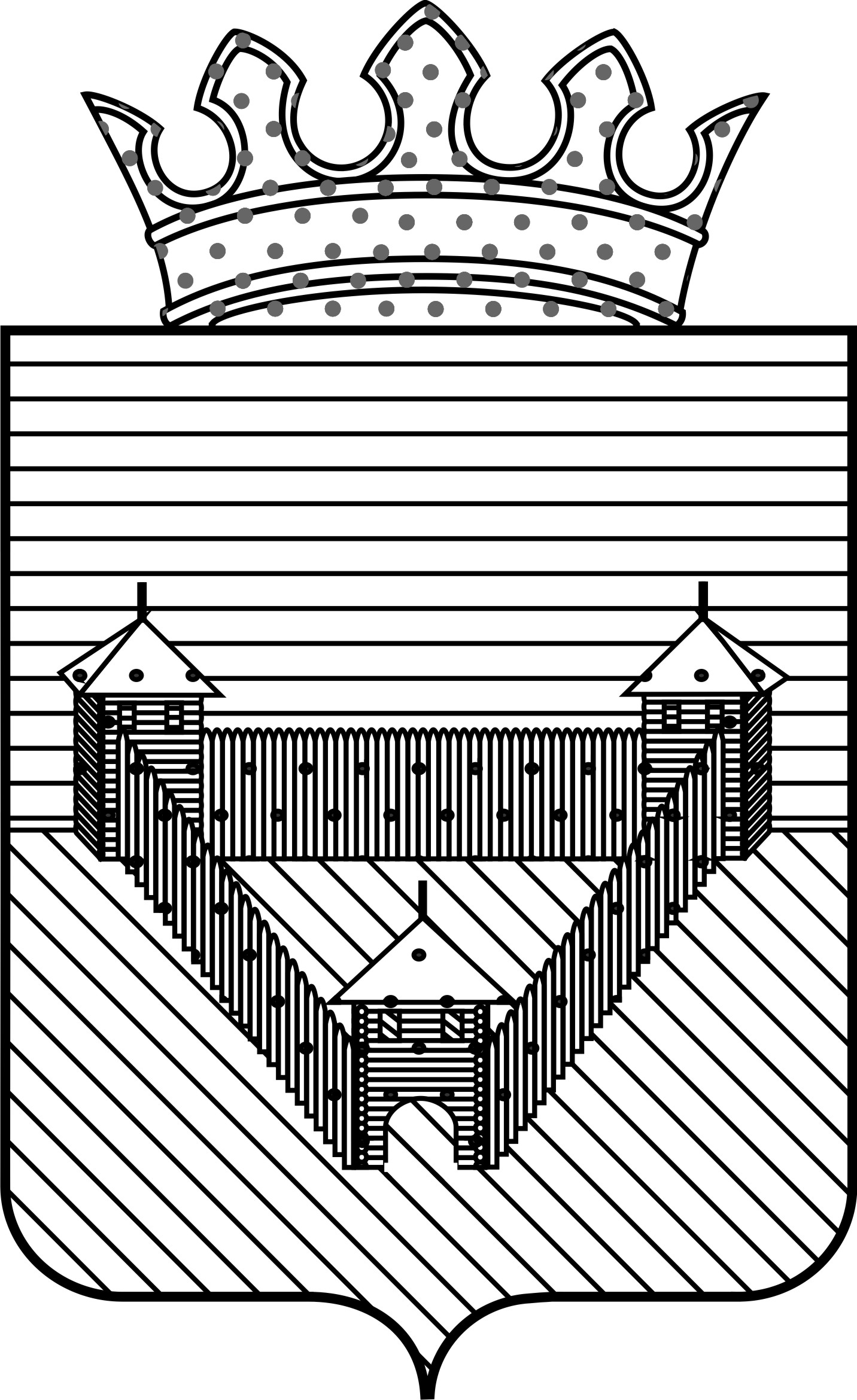 П О С Т А Н О В Л Е Н И ЕП О С Т А Н О В Л Е Н И ЕП О С Т А Н О В Л Е Н И ЕАДМИНИСТРАЦИИ ОРДИНСКОГО МУНИЦИПАЛЬНОГО ОКРУГАПЕРМСКОГО КРАЯАДМИНИСТРАЦИИ ОРДИНСКОГО МУНИЦИПАЛЬНОГО ОКРУГАПЕРМСКОГО КРАЯАДМИНИСТРАЦИИ ОРДИНСКОГО МУНИЦИПАЛЬНОГО ОКРУГАПЕРМСКОГО КРАЯ          01.04.2020         № 256